Zgłoszenia Placówek do Programu – od 12.10.2016 r. do 24.10.2016 r.Zgłoszenia będą przyjmowane w dniu 12.10.2018 r. od godz. 9.00 a zakończenie naboru nastąpi w dniu 24.10.2018r. o godz. 12.00Zgłoszenia Placówek do Programu – od 12.10.2016 r. do 24.10.2016 r.Zgłoszenia będą przyjmowane w dniu 12.10.2018 r. od godz. 9.00 a zakończenie naboru nastąpi w dniu 24.10.2018r. o godz. 12.00Ogłoszenie listy przyjętych do programu placówek - 26.10.2018Ogłoszenie listy przyjętych do programu placówek - 26.10.2018Opracowanie i przesłanie projektów edukacyjnych – do 23 listopada 2018 r.Opracowanie koncepcji programów dostosowanych do danego poziomu edukacyjnego, zgodnego                 z założeniami podstawy programowej,  uwzględniającego działania praktyczne w zakresie bezpieczeństwa realizowane wspólnie z Partnerami Programu.Opracowanie i przesłanie projektów edukacyjnych – do 23 listopada 2018 r.Opracowanie koncepcji programów dostosowanych do danego poziomu edukacyjnego, zgodnego                 z założeniami podstawy programowej,  uwzględniającego działania praktyczne w zakresie bezpieczeństwa realizowane wspólnie z Partnerami Programu.Realizacja projektuSprawozdawczość    Ocena realizacji projektów edukacyjnych - maj 2019 r.- I połowa                  wyłonienie trzech Placówek, które zostaną wyróżnione udziałem 
                                                w Pikniku Bezpieczeństwa.    Ocena realizacji projektów edukacyjnych - maj 2019 r.- I połowa                  wyłonienie trzech Placówek, które zostaną wyróżnione udziałem 
                                                w Pikniku Bezpieczeństwa.Konferencja podsumowująca - maj 2019 r – II połowaKonferencja podsumowująca Program. Wyróżnienie najlepszych działańKonferencja podsumowująca - maj 2019 r – II połowaKonferencja podsumowująca Program. Wyróżnienie najlepszych działańPikniki Bezpieczeństwa – czerwiec 2019 r.Organizacja pikników bezpieczeństwa dla wyróżnionych projektówPikniki Bezpieczeństwa – czerwiec 2019 r.Organizacja pikników bezpieczeństwa dla wyróżnionych projektów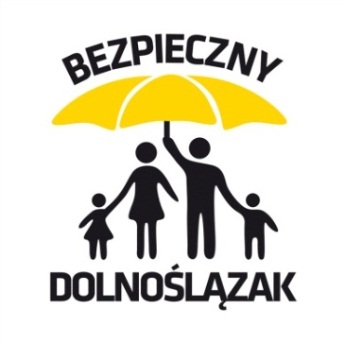 